REQUERIMENTO DO  ALUNOINDICAÇÃO DE PROFESSOR CO-ORIENTADOR 	Eu, ________________________________________________________________ ,aluno(a) regular do Programa de Pós-Graduação  - Área: Teoria Econômica - da Universidade Estadual de Maringá, venho solicitar ao Colegiado do Curso a indicação do(a) Prof.(a) Dr.(a) _________________________________________________, para atuar como Co-orientador.					Maringá,        de                              de                                                 ____________________________					Assinatura do Aluno                                       ___________________________________DE ACORDO:                             Assinatura                                                   Professor Orientador 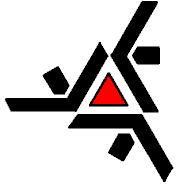 Universidade Estadual de Maringá - UEMPrograma de Pós-Graduação em Ciências Econômicas – PCE   www.pce.uem.brAv. Colombo, 5790 - CEP 87020-900 - Maringá-Paraná - Fone: (44) 3011-4987  Fax: (44) 3261-4744 - e-mail: sec-pce@uem.brAO COORDENADOR DO PROGRAMA DE PÓS-GRADUAÇÃO HOMOLOGADO º _____ DATA: ____/____/____   (Conforme Item XI - Art. 20 - Resolução nº 013/2013-CI/CSA - Regulamento do Curso)Coordenador do Programa de Pós-graduação em Ciências Econômicas